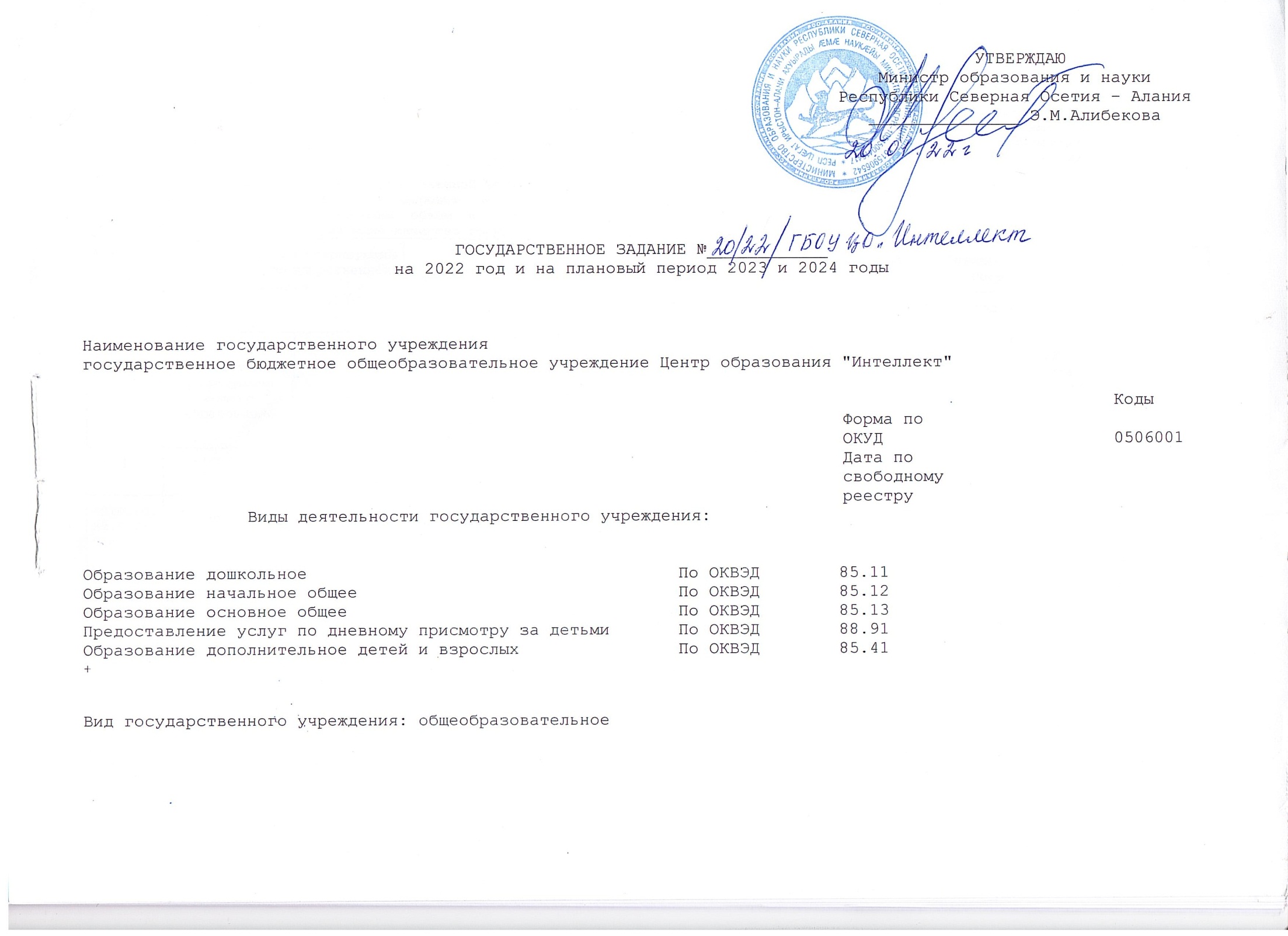 Раздел 1допустимые  (возможные)  отклонения  от  установленных показателей качества государственной   услуги,   в   пределах  которых  государственное  задание считается выполненным (процентов)- 5%                                                               Раздел2Допустимые  (возможные)  отклонения  от  установленных  показателей  объема государственной   услуги,   в   пределах  которых  государственное  задание считается выполненным (процентов)-5%4.   Нормативные   правовые   акты,  устанавливающие  размер  платы  (цену, тариф) либо порядок ее (его) установления:5. Порядок оказания государственной услуги5.1.    Нормативные    правовые   акты,   регулирующие   порядок   оказания государственной услуги:Федеральный закон Государственная Дума РФ от 06/10/1999 №1999-10-06 ""184-ФЗ (Об общих принципах организации законодательных (представительных) и исполнительных органов государственной власти субъектов Российской Федерации) "";Федеральный закон Государственная Дума РФ от 29/12/2012 №2012-12-29 "273-ФЗ (Об образовании в Российской Федерации) ";Приказ Министерство образования и науки Российской Федерации от 30/08/2013 №2013-08-30 "1014 (Об утверждении Порядка организации и осуществления образовательной деятельности по основным общеобразовательным программам - образовательным программам дошкольного образования)";Приказ Министерства образования и науки Российской Федерации от 17/10/2013 №2013-10-17 "1155 (Об утверждении федерального государственного образовательного стандарта дошкольного образования)".5.2.  Порядок  информирования  потенциальных  потребителей  государственной услуги:Раздел 2допустимые  (возможные)  отклонения  от  установленных показателей качества государственной   услуги,   в   пределах  которых  государственное  задание считается выполненным (процентов)- 5%Допустимые  (возможные)  отклонения  от  установленных  показателей  объема государственной   услуги,   в   пределах  которых  государственное  задание считается выполненным (процентов)-5%4.   Нормативные   правовые   акты,  устанавливающие  размер  платы  (цену, тариф) либо порядок ее (его) установления:5. Порядок оказания государственной услуги5.1.    Нормативные    правовые   акты,   регулирующие   порядок   оказания государственной услуги:Федеральный закон Государственная Дума РФ от 06/10/1999 №1999-10-06 "184-ФЗ (Об общих принципах организации законодательных (представительных) и исполнительных органов государственной власти субъектов Российской Федерации)";Федеральный закон Государственная Дума РФ от 29/12/2012 №2012-12-29 ""273-ФЗ (Об образовании в Российской Федерации)";Приказ Министерство образования и науки Российской Федерации от 30/08/2013 №2013-08-30 "1014 (Об утверждении Порядка организации и осуществления образовательной деятельности по основным общеобразовательным программам - образовательным программам дошкольного образования)";Приказ Министерства образования и науки Российской Федерации от 17/10/2013 №2013-10-17 ""1155 (Об утверждении федерального государственного образовательного стандарта дошкольного образования)".5.2.  Порядок  информирования  потенциальных  потребителей  государственной услуги:Раздел 3допустимые  (возможные)  отклонения  от  установленных показателей качества государственной   услуги,   в   пределах  которых  государственное  задание считается выполненным (процентов)- 5%Допустимые  (возможные)  отклонения  от  установленных  показателей  объема государственной   услуги,   в   пределах  которых  государственное  задание считается выполненным (процентов)-5%4.   Нормативные   правовые   акты,  устанавливающие  размер  платы  (цену, тариф) либо порядок ее (его) установления:5. Порядок оказания государственной услуги5.1.    Нормативные    правовые   акты,   регулирующие   порядок   оказания государственной услуги:Федеральный закон Государственная Дума РФ от 06/10/1999 №1999-10-06 "184-ФЗ (Об общих принципах организации законодательных (представительных) и исполнительных органов государственной власти субъектов Российской Федерации)";Федеральный закон Государственная Дума РФ от 29/12/2012 №2012-12-29 ""273-ФЗ (Об образовании в Российской Федерации)";Приказ Министерство образования и науки Российской Федерации от 30/08/2013 №2013-08-30 "1014 (Об утверждении Порядка организации и осуществления образовательной деятельности по основным общеобразовательным программам - образовательным программам дошкольного образования)";Приказ Министерства образования и науки Российской Федерации от 17/10/2013 №2013-10-17 ""1155 (Об утверждении федерального государственного образовательного стандарта дошкольного образования)".5.2.  Порядок  информирования  потенциальных  потребителей  государственной услуги:Раздел 4допустимые  (возможные)  отклонения  от  установленных показателей качества государственной   услуги,   в   пределах  которых  государственное  задание считается выполненным (процентов)- 5%Допустимые  (возможные)  отклонения  от  установленных  показателей  объема государственной   услуги,   в   пределах  которых  государственное  задание считается выполненным (процентов)-5%4.   Нормативные   правовые   акты,  устанавливающие  размер  платы  (цену, тариф) либо порядок ее (его) установления:Раздел 5допустимые (возможные) отклонения от установленных показателей качества государственной услуги, в пределах которых государственное задание считается выполненным (процентов)- 5%Допустимые (возможные) отклонения от установленных показателей объема государственной услуги, в пределах которых государственное задание считается выполненным (процентов)-5%4. Нормативные правовые акты, устанавливающие размер платы (цену,тариф) либо порядок ее (его) установления:5. Порядок оказания государственной услуги5.1. Нормативные правовые акты, регулирующие порядок оказания государственной услуги:Федеральный закон Государственная Дума РФ от 06/10/1999 №1999-10-06 ""184-ФЗ (Об общих принципах организации законодательных (представительных) и исполнительных органов государственной власти субъектов Российской Федерации) "";Федеральный закон Государственная Дума РФ от 29/12/2012 №2012-12-29 ""273-ФЗ (Об образовании в Российской Федерации) "";Федеральный закон Государственная Дума РФ от 24/06/1999 №1999-06-24 ""120-ФЗ (Об основах системы профилактики безнадзорности и правонарушений несовершеннолетних) ""Приказ Министерства образования и науки Российской Федерации от 30.08.2013 г. №1015 «Об утверждении Порядка организации и осуществления образовательной деятельности по основным общеобразовательным программам начального общего, основного общего и среднего общего образования».5.2. Порядок информирования потенциальных потребителей государственной услуги:Раздел 6допустимые  (возможные)  отклонения  от  установленных показателей качества государственной   услуги,   в   пределах  которых  государственное  задание считается выполненным (процентов)- 5%Допустимые  (возможные)  отклонения  от  установленных  показателей  объема государственной   услуги,   в   пределах  которых  государственное  задание считается выполненным (процентов) -5%4.   Нормативные   правовые   акты,  устанавливающие  размер  платы  (цену, тариф) либо порядок ее (его) установления:5. Порядок оказания государственной услуги5.1. Нормативные правовые акты, регулирующие порядок оказания государственной услуги:Федеральный закон Государственная Дума РФ от 06/10/1999 №1999-10-06 ""184-ФЗ (Об общих принципах организации законодательных (представительных) и исполнительных органов государственной власти субъектов Российской Федерации) "";Федеральный закон Государственная Дума РФ от 29/12/2012 №2012-12-29 ""273-ФЗ (Об образовании в Российской Федерации) "";Федеральный закон Государственная Дума РФ от 24/06/1999 №1999-06-24 ""120-ФЗ (Об основах системы профилактики безнадзорности и правонарушений несовершеннолетних) ""Приказ Министерства образования и науки Российской Федерации от 30.08.2013 г. №1015 «Об утверждении Порядка организации и осуществления образовательной деятельности по основным общеобразовательным программам начального общего, основного общего и среднего общего образования».5.2. Порядок информирования потенциальных потребителей государственной услуги:Раздел 7Допустимые (возможные) отклонения от установленных показателей объема государственной услуги, в пределах которых государственное задание считается выполненным (процентов)-5%4. Нормативные правовые акты, устанавливающие размер платы (цену,тариф) либо порядок ее (его) установления:5. Порядок оказания государственной услуги5.1. Нормативные правовые акты, регулирующие порядок оказания государственной услуги:Федеральный закон Государственная Дума РФ от 06/10/1999 №1999-10-06 ""184-ФЗ (Об общих принципах организации законодательных (представительных) и исполнительных органов государственной власти субъектов Российской Федерации) "";Федеральный закон Государственная Дума РФ от 29/12/2012 №2012-12-29 ""273-ФЗ (Об образовании в Российской Федерации) "";Федеральный закон Государственная Дума РФ от 24/06/1999 №1999-06-24 ""120-ФЗ (Об основах системы профилактики безнадзорности и правонарушений несовершеннолетних) ""Приказ Министерства образования и науки Российской Федерации от 30.08.2013 г. №1015 «Об утверждении Порядка организации и осуществления образовательной деятельности по основным общеобразовательным программам начального общего, основного общего и среднего общего образования».5.2. Порядок информирования потенциальных потребителей государственной услуги:Часть 2. Сведения о выполняемых работахРаздел ____┌───────┐1. Наименование работы ______________________________________ Уникальный номер │ │по базовому │ │2. Категории потребителей работы ___________________________ (отраслевому) │ │перечню └───────┘3. Показатели, характеризующие объем и (или) качество работы:3.1. Показатели, характеризующие качество работы:допустимые (возможные) отклонения от установленных показателей качества работы, в пределах которых государственное задание считается выполненным (процентов)3.2. Показатели, характеризующие объем работы:допустимые (возможные) отклонения от установленных показателей объема работы, в пределах которых государственное задание считается выполненным (процентов)Часть 3.Часть 3. Прочие сведения о государственном заданииОснование для досрочного прекращения выполнения государственного задания:реорганизация Учреждения;ликвидация Учреждения;окончание срока действия лицензии Учреждения;окончание срока действия государственной аккредитации и дальнейшего препятствия ее получения.Иная информация, необходимая для выполнения (контроля за выполнением) государственного задания ____________________________________________________________________________________________________________________________________________Порядок контроля за выполнением государственного заданияТребования к отчетности о выполнении государственного задания: Отчет об исполнении государственного задания предоставляется в соответствии с приказом Министерства финансов Российской Федерации от 25.03.2011 г. №33н «Об утверждении инструкции о порядке составления годовой, квартальной бухгалтерской отчетности государственных (муниципальных) бюджетных и автономных учреждений».Периодичность представления отчетов о выполнении государственного задания: 1 раз в год.Сроки представления отчетов о выполнении государственного задания: до 10 числа, следующего за отчетным годом.Иные требования о выполнении государственного задания_________________________________________________________________________________________________________________________________________________________________________________________________ 4.4.Иные показатели, связанные с выполнением государственного здания. 1.Наименование государственной услуги: 50.Д45.0 Реализация основных общеобразовательных программ дошкольного образованияУникальный номер  по базовому(отраслевому) перечнюБВ242.Категории потребителей государственной услуги: 003 Обучающиеся за исключением обучающихся с ограниченными возможностями здоровья (ОВЗ) и детей-инвалидов3. Показатели,  характеризующие  объем  и  (или)  качество государственной услуги:3.1.Показатели, характеризующие качество государственной услугиУникальный номер реестровой записиПоказатель, характеризующий содержание государственной услугиПоказатель, характеризующий содержание государственной услугиПоказатель, характеризующий условия (формы) оказания государственной услугиПоказатель, характеризующий условия (формы) оказания государственной услугиПоказатель, характеризующий условия (формы) оказания государственной услугиПоказатель качества государственной услугиПоказатель качества государственной услугиПоказатель качества государственной услугиЗначение показателя качества государственной услугиЗначение показателя качества государственной услугиЗначение показателя качества государственной услугиУникальный номер реестровой записиПоказатель, характеризующий содержание государственной услугиПоказатель, характеризующий содержание государственной услугиПоказатель, характеризующий условия (формы) оказания государственной услугиПоказатель, характеризующий условия (формы) оказания государственной услугиПоказатель, характеризующий условия (формы) оказания государственной услугинаименование показателяединица измерения по ОКЕИединица измерения по ОКЕИ2022 год 2023 год 2024 год Уникальный номер реестровой записиобразовательная программа общего образованиястандарты и требованиярежим работыформа обученияплатностьнаименование показателянаименованиекод(очередной финансовый год)(1-й год планового периода)(2-й год планового периода)123456789101112801011О.99.0.БВ24ВУ42000Общеобразовательная программа дошкольного образованияВ соответствии  с федеральным государственным образовательным стандартом дошкольного образования06 группа полного дня01 ОчнаябесплатноСохранность контингентаПроцент744100100100801011О.99.0.БВ24ВУ42000Общеобразовательная программа дошкольного образованияВ соответствии  с федеральным государственным образовательным стандартом дошкольного образования06 группа полного дня01 ОчнаябесплатноДоля своевременно устраненных учреждением нарушений, выявленных в результате проверокПроцент7441001001003.2.Показатели, характеризующие объем государственной услуги:Уникальный номер реестровой записиПоказатель, характеризующий содержание государственной услугиПоказатель, характеризующий содержание государственной услугиПоказатель, характеризующий условия (формы) оказания государственной услугиПоказатель, характеризующий условия (формы) оказания государственной услугиПоказатель, характеризующий условия (формы) оказания государственной услугиПоказатель объема государственной услугиПоказатель объема государственной услугиПоказатель объема государственной услугиЗначение показателя объема государственной услугиЗначение показателя объема государственной услугиЗначение показателя объема государственной услугиСреднегодовой размер платы (цена, тариф)Среднегодовой размер платы (цена, тариф)Среднегодовой размер платы (цена, тариф)Уникальный номер реестровой записиПоказатель, характеризующий содержание государственной услугиПоказатель, характеризующий содержание государственной услугиПоказатель, характеризующий условия (формы) оказания государственной услугиПоказатель, характеризующий условия (формы) оказания государственной услугиПоказатель, характеризующий условия (формы) оказания государственной услугинаименование показателяединица измерения по ОКЕИединица измерения по ОКЕИ2022 год 2023 год 2024 год 2022 год 2023 год 2024 год Уникальный номер реестровой записиобразовательная программа общего образованиястандарты и требованиярежим работыформа обученияплатностьнаименование показателянаименованиекод(очередной финансовый год)(1-й год планового периода)(2-й год планового периода)(очередной финансовый год)(1-й год планового периода)(2-й год планового периода)12356789101112131415801011О.99.0.БВ24ВУ42000Общеобразовательная программа дошкольного образованияВ соответствии  с федеральным государственным образовательным стандартом дошкольного образования06 группа полного дня01 Очнаябесплатно001 Число обучающихся (Человек)чел.792920920900120012001200Нормативный правовой актНормативный правовой актНормативный правовой актНормативный правовой актНормативный правовой актвидпринявший органдатаномернаименование12345ПриказМинистерство образования и науки Республики Северная Осетия -Алания24.08. 2015725« Об установлении размера платы за присмотр и уход за детьми,осваивающими образовательные программы дошкольного образования в образовательных организациях,подведомственных Министерству образования и наукиРСО-Алании»Способ информированияСостав размещаемой информацииЧастота обновления информации123Размещение информации на официальном сайте образовательного учреждения Учредительные и правоустанавливающие документы, стандарты, перечень услуг, расписание, порядок приема граждан в образовательное учреждение, контактная информация По мере необходимости Размещение на информационных стендах Учредительные и правоустанавливающие документы, стандарты, перечень услуг, расписание, порядок приема граждан в образовательное учреждение, контактная информация По мере необходимости Средствами телефонной связи и/или посредством письменных обращений Информация о предоставлении государственной услуги По мере необходимости Опубликование в средствах массовой информации Информация о предоставлении государственной услуги По мере необходимости  1.Наименование государственной услуги: 36.Д40.0 Присмотр и уходУникальный номер  по базовому(отраслевому) перечнюББ202.Категории потребителей государственной услуги: 005 Физические лица за исключением льготных категорий3. Показатели,  характеризующие  объем  и  (или)  качество государственной услуги:3.1.Показатели, характеризующие качество государственной услугиУникальный номер реестровой записиПоказатель, характеризующий содержание государственной услугиПоказатель, характеризующий условия (формы) оказания государственной услугиПоказатель, характеризующий условия (формы) оказания государственной услугиПоказатель, характеризующий условия (формы) оказания государственной услугиПоказатель качества государственной услугиПоказатель качества государственной услугиПоказатель качества государственной услугиЗначение показателя качества государственной услугиЗначение показателя качества государственной услугиЗначение показателя качества государственной услугиУникальный номер реестровой записиПоказатель, характеризующий содержание государственной услугиПоказатель, характеризующий условия (формы) оказания государственной услугиПоказатель, характеризующий условия (формы) оказания государственной услугиПоказатель, характеризующий условия (формы) оказания государственной услугинаименование показателяединица измерения по ОКЕИединица измерения по ОКЕИ2022 год 2023 год 2024 год Уникальный номер реестровой записиНормы и требованиярежим работыформа обученияплатностьнаименование показателянаименованиекод(очередной финансовый год)(1-й год планового периода)(2-й год планового периода)1234567891011880900О.99.0.ББ20АА50000Санитарные нормы и требования03 Группа полного дняочнаяплатноСохранность контингентаПроцент744100100100880900О.99.0.ББ20АА50000Санитарные нормы и требования03 Группа полного дняочнаяплатноДоля своевременно устраненных учреждением нарушений, выявленных в результате проверокПроцент7441001001003.2.Показатели, характеризующие объем государственной услуги:Уникальный номер реестровой записиПоказатель, характеризующий содержание государственной услугиПоказатель, характеризующий условия (формы) оказания государственной услугиПоказатель, характеризующий условия (формы) оказания государственной услугиПоказатель, характеризующий условия (формы) оказания государственной услугиПоказатель объема государственной услугиПоказатель объема государственной услугиПоказатель объема государственной услугиЗначение показателя объема государственной услугиЗначение показателя объема государственной услугиЗначение показателя объема государственной услугиСреднегодовой размер платы (цена, тариф)Среднегодовой размер платы (цена, тариф)Среднегодовой размер платы (цена, тариф)Уникальный номер реестровой записиПоказатель, характеризующий содержание государственной услугиПоказатель, характеризующий условия (формы) оказания государственной услугиПоказатель, характеризующий условия (формы) оказания государственной услугиПоказатель, характеризующий условия (формы) оказания государственной услугинаименование показателяединица измерения по ОКЕИединица измерения по ОКЕИ2022 год 2023 год 2024год 2022 год 2023 год 2024 год Уникальный номер реестровой записиНормы и требованиярежим работыформа обученияплатностьнаименованиекод(очередной финансовый год)(1-й год планового периода)(2-й год планового периода)(очередной финансовый год)(1-й год планового периода)(2-й год планового периода)1234567891011121314880900О.99.0.ББ20АА50000Санитарные нормы и требования 03 Группа полного дня01 Очнаяплатно 004 Число детей (Человек)чел.792920920900120012001200Нормативный правовой актНормативный правовой актНормативный правовой актНормативный правовой актНормативный правовой актвидпринявший органдатаномернаименование12345ПриказМинистерство образования  и науки Республики СевернаяОсетия - Алания24.08.2015725«Об установлении размера платы за присмотр и уход за детьми, осваивающими образовательные программы дошкольного образования в образовательных организациях, подведомственных Министерству образования и науки РСО – Алания»Способ информированияСостав размещаемой информацииЧастота обновления информации123Размещение информации на официальном сайте образовательного учреждения Учредительные и правоустанавливающие документы, стандарты, перечень услуг, расписание, порядок приема граждан в образовательное учреждение, контактная информация По мере необходимости Размещение на информационных стендах Учредительные и правоустанавливающие документы, стандарты, перечень услуг, расписание, порядок приема граждан в образовательное учреждение, контактная информация По мере необходимости Средствами телефонной связи и/или посредством письменных обращений Информация о предоставлении государственной услуги По мере необходимости Опубликование в средствах массовой информации Информация о предоставлении государственной услуги По мере необходимости  1.Наименование государственной услуги: 36.Г54.0 Присмотр и уходУникальный номер  по базовому(отраслевому) перечнюБВ232.Категории потребителей государственной услуги: 011 Физические лица льготных категорий, определяемых учредителем3. Показатели,  характеризующие  объем  и  (или)  качество государственной услуги:3.1.Показатели, характеризующие качество государственной услугиУникальный номер реестровой записиПоказатель, характеризующий содержание государственной услугиПоказатель, характеризующий условия (формы) оказания государственной услугиПоказатель, характеризующий условия (формы) оказания государственной услугиПоказатель, характеризующий условия (формы) оказания государственной услугиПоказатель качества государственной услугиПоказатель качества государственной услугиПоказатель качества государственной услугиЗначение показателя качества государственной услугиЗначение показателя качества государственной услугиЗначение показателя качества государственной услугиУникальный номер реестровой записиПоказатель, характеризующий содержание государственной услугиПоказатель, характеризующий условия (формы) оказания государственной услугиПоказатель, характеризующий условия (формы) оказания государственной услугиПоказатель, характеризующий условия (формы) оказания государственной услугинаименование показателяединица измерения по ОКЕИединица измерения по ОКЕИ2022 год 2023 год 2024 год Уникальный номер реестровой записиНормы и требованиярежим работыформа обученияплатностьнаименование показателянаименованиекод(очередной финансовый год)(1-й год планового периода)(2-й год планового периода)1234567891011880900О.99.0.ББ08АГ02000Санитарные нормы и требования03 Группа полного дня01 ОчнаябесплатноСохранность контингентаПроцент744100100100880900О.99.0.ББ08АГ02000Санитарные нормы и требования03 Группа полного дня01 ОчнаябесплатноДоля своевременно устраненных учреждением нарушений, выявленных в результате проверокПроцент 7441001001003.2.Показатели, характеризующие объем государственной услуги:Уникальный номер реестровой записиПоказатель, характеризующий содержание государственной услугиПоказатель, характеризующий условия (формы) оказания государственной услугиПоказатель, характеризующий условия (формы) оказания государственной услугиПоказатель, характеризующий условия (формы) оказания государственной услугиПоказатель объема государственной услугиПоказатель объема государственной услугиПоказатель объема государственной услугиЗначение показателя объема государственной услугиЗначение показателя объема государственной услугиЗначение показателя объема государственной услугиСреднегодовой размер платы (цена, тариф)Среднегодовой размер платы (цена, тариф)Среднегодовой размер платы (цена, тариф)Уникальный номер реестровой записиПоказатель, характеризующий содержание государственной услугиПоказатель, характеризующий условия (формы) оказания государственной услугиПоказатель, характеризующий условия (формы) оказания государственной услугиПоказатель, характеризующий условия (формы) оказания государственной услугинаименование показателяединица измерения по ОКЕИединица измерения по ОКЕИ2022 год 2023 год 2024 год 2022 год 2023 год 2024 год Уникальный номер реестровой записиНормы и требованиярежим работыформа обученияплатностьнаименованиекод(очередной финансовый год)(1-й год планового периода)(2-й год планового периода)(очередной финансовый год)(1-й год планового периода)(2-й год планового периода)1234567891011121314880900О.99.0.ББ08АГ02000Санитарные нормы и требования 06 группа полного дня01 Очнаябесплатно004 Число детей (Человек)чел.7929910000Нормативный правовой актНормативный правовой актНормативный правовой актНормативный правовой актНормативный правовой актвидпринявший органдатаномернаименование12345ПриказМинистерство образования  и науки Республики СевернаяОсетия - Алания24.08.2015725«Об установлении размера платы за присмотр и уход за детьми, осваивающими образовательные программы дошкольного образования в образовательных организациях, подведомственных Министерству образования и науки РСО – Алания»Способ информированияСостав размещаемой информацииЧастота обновления информации123Размещение информации на официальном сайте образовательного учреждения Учредительные и правоустанавливающие документы, стандарты, перечень услуг, расписание, порядок приема граждан в образовательное учреждение, контактная информация По мере необходимости Размещение на информационных стендах Учредительные и правоустанавливающие документы, стандарты, перечень услуг, расписание, порядок приема граждан в образовательное учреждение, контактная информация По мере необходимости Средствами телефонной связи и/или посредством письменных обращений Информация о предоставлении государственной услуги По мере необходимости Опубликование в средствах массовой информации Информация о предоставлении государственной услуги По мере необходимости  1.Наименование государственной услуги: 36.Г54.0 Коррекционно-развивающая, компенсирующая и логопедическая помощь обучающимсяУникальный номер  по базовому(отраслевому) перечнюББ152.Категории потребителей государственной услуги: 0360012 Физические лица3. Показатели,  характеризующие  объем  и  (или)  качество государственной услуги:3.1.Показатели, характеризующие качество государственной услугиУникальный номер реестровой записиПоказатель, характеризующий содержание государственной услугиПоказатель, характеризующий условия (формы) оказания государственной услугиПоказатель, характеризующий условия (формы) оказания государственной услугиПоказатель качества государственной услугиПоказатель качества государственной услугиПоказатель качества государственной услугиЗначение показателя качества государственной услугиЗначение показателя качества государственной услугиЗначение показателя качества государственной услугиУникальный номер реестровой записиПоказатель, характеризующий содержание государственной услугиПоказатель, характеризующий условия (формы) оказания государственной услугиПоказатель, характеризующий условия (формы) оказания государственной услугинаименование показателяединица измерения по ОКЕИединица измерения по ОКЕИ2020 год 2021 год 2022 год Уникальный номер реестровой записиОбщеразвивающие программыПлатностьФорма обучениянаименование показателянаименованиекод(очередной финансовый год)(1-й год планового периода)(2-й год планового периода)12345678910880900О.99.0.ББ15АА01000Общеразвивающая программа, направленная на коррекцию речи Бесплатно 01 ОчнаяДоля обучающихся логопедических групп, в отношении которых завершена коррекционная деятельность (чистая речь)Процент744100100100880900О.99.0.ББ15АА01000Общеразвивающая программа, направленная на коррекцию речи Бесплатно 01 ОчнаяДоля своевременно устраненных учреждением нарушений, выявленных в результате проверокПроцент7441001001003.2.Показатели, характеризующие объем государственной услуги:Уникальный номер реестровой записиПоказатель, характеризующий содержание государственной услугиПоказатель, характеризующий условия (формы) оказания государственной услугиПоказатель, характеризующий условия (формы) оказания государственной услугиПоказатель объема государственной услугиПоказатель объема государственной услугиПоказатель объема государственной услугиЗначение показателя объема государственной услугиЗначение показателя объема государственной услугиЗначение показателя объема государственной услугиСреднегодовой размер платы (цена, тариф)Среднегодовой размер платы (цена, тариф)Среднегодовой размер платы (цена, тариф)Уникальный номер реестровой записиПоказатель, характеризующий содержание государственной услугиПоказатель, характеризующий условия (формы) оказания государственной услугиПоказатель, характеризующий условия (формы) оказания государственной услугинаименование показателяединица измерения по ОКЕИединица измерения по ОКЕИ2022 год 2023 год 2024 год 2022 год 2023 год 2024 год Уникальный номер реестровой записиОбщеразвивающие программыПлатностьФорма обучениянаименование показателянаименованиекод(очередной финансовый год)(1-й год планового периода)(2-й год планового периода)(очередной финансовый год)(1-й год планового периода)(2-й год планового периода)1256789101112131415880900О.99.0.ББ15АА01000Общеразвивающая программа, направленная на коррекцию речи Бесплатно 01 Очная001 Число обучающихся (Человек)чел.792140140140000Нормативный правовой актНормативный правовой актНормативный правовой актНормативный правовой актНормативный правовой актвидпринявший органдатаномернаименование123451.Наименование государственной услуги: 34.787.0 Реализация основных общеобразовательных программ начального общего образованияУникальныйНомер по базовому (отраслевому) перечнюБА812.Категории потребителей государственной услуги: 0110112 Физические лица3.Показатели, характеризующие объем и (или) качество государственной услуги:3.1.Показатели, характеризующие качество государственной услугиУникальный номер реестровой записиПоказатель, характеризующий содержание государственной услугиПоказатель, характеризующий содержание государственной услугиПоказатель, характеризующий условия (формы) оказания государственной услугиПоказатель, характеризующий условия (формы) оказания государственной услугиПоказатель, характеризующий условия (формы) оказания государственной услугиПоказатель качества государственной услугиПоказатель качества государственной услугиЗначение показателя качества государственной услугиЗначение показателя качества государственной услугиЗначение показателя качества государственной услугинаименование показателяединица измерения поОКЕИ2020 год2021 год2022 годобразовательная программа общего образованиястандарты и требованияплатностьформа обучениянаименованиекод(очередной финансовый год)(1-й год планового периода)(2-й год планового периода)801012О.99.0.БА81АЭ92001Общеобразовательная программа начального общего образованияВ соответствии с федеральным государственным образовательным стандартом начального общего образованиябесплатно01 ОчнаяСохранность контингентаПроцент744100100100801012О.99.0.БА81АЭ92001Общеобразовательная программа начального общего образованияВ соответствии с федеральным государственным образовательным стандартом начального общего образованиябесплатно01 ОчнаяПолнота реализации основной общеобразовательной программы начального общего образованияПроцент744100100100801012О.99.0.БА81АЭ92001Общеобразовательная программа начального общего образованияВ соответствии с федеральным государственным образовательным стандартом начального общего образованиябесплатно01 ОчнаяДоля своевременно устраненных учреждением нарушений, выявленных в результате проверокПроцент7441001001003.2.Уникальный номер реестровой записиПоказатель, характеризующий содержание государственной услугиПоказатель, характеризующий содержание государственной услугиПоказатель объема государственной услугиПоказатель объема государственной услугиЗначение показателя объема государственной услугиЗначение показателя объема государственной услугиЗначение показателя объема государственной услугиЗначение показателя объема государственной услугиЗначение показателя объема государственной услугиЗначение показателя объема государственной услугиЗначение показателя объема государственной услугиСреднегодовой размер платы (цена, тариф)Среднегодовой размер платы (цена, тариф)Среднегодовой размер платы (цена, тариф)Среднегодовой размер платы (цена, тариф)образовательная программа общего образованиястандарты и требованияформа обученияплатностьплатностьнаименование показателяединица измерения поОКЕИединица измерения поОКЕИ2022 год2023 год2024 год2024 год2022 год2023 год2024 год2024 годобразовательная программа общего образованиястандарты и требованияформа обученияплатностьплатностьнаименованиекод(очередной финансовый год)(1-й год планового периода)(2-й год планового периода)(2-й год планового периода)(очередной финансовый год)(1-й год планового периода)(2-й год планового периода)(2-й год планового периода)801012О.99.0.БА81АЭ92001Общеобразовательная программа начального общего образованияВ соответствии с федеральным государственным образовательным стандартом начального общего образования01 Очнаябесплатнобесплатно001 Число обучающихся (Человек)чел.7927617507507500000Число обучающихся, принятых в первый классчел.7922301201201200000Нормативный правовой актНормативный правовой актНормативный правовой актНормативный правовой актНормативный правовой актвидпринявший органдатаномернаименование12345Способ информированияСостав размещаемой информацииЧастота обновления информации123Размещение информации на официальном сайте образовательного учрежденияУчредительные и правоустанавливающие документы, стандарты, перечень услуг, расписание, порядок приема граждан в образовательное учреждение, контактная информацияПо мере необходимостиРазмещение на информационных стендахУчредительные и правоустанавливающие документы, стандарты, перечень услуг, расписание, порядок приема граждан в образовательное учреждение, контактная информацияПо мере необходимостиСредствами телефонной связи и/или посредством письменных обращенийИнформация о предоставлении государственной услугиПо мере необходимостиОпубликование в средствах массовой информацииИнформация о предоставлении государственной услугиПо мере необходимости 1.Наименование государственной услуги: 35.791.0 Реализация основных общеобразовательных программ основного общего образованияУникальный номер  по базовому(отраслевому) перечнюБА962.Категории потребителей государственной услуги: 0110112 Физические лица3. Показатели,  характеризующие  объем  и  (или)  качество государственной услуги:3.1.Показатели, характеризующие качество государственной услугиУникальный номер реестровой записиПоказатель, характеризующий содержание государственной услугиПоказатель, характеризующий содержание государственной услугиПоказатель, характеризующий условия (формы) оказания государственной услугиПоказатель, характеризующий условия (формы) оказания государственной услугиПоказатель качества государственной услугиПоказатель качества государственной услугиПоказатель качества государственной услугиЗначение показателя качества государственной услугиЗначение показателя качества государственной услугиЗначение показателя качества государственной услугиУникальный номер реестровой записиПоказатель, характеризующий содержание государственной услугиПоказатель, характеризующий содержание государственной услугиПоказатель, характеризующий условия (формы) оказания государственной услугиПоказатель, характеризующий условия (формы) оказания государственной услугинаименование показателяединица измерения по ОКЕИединица измерения по ОКЕИ2022 год 2023 год 2024 год Уникальный номер реестровой записиобразовательная программа общего образованиястандарты и требованияформа обученияплатностьнаименование показателянаименованиекод(очередной финансовый год)(1-й год планового периода)(2-й год планового периода)1234567891011802111О.99.0.БА96АЮ58001Общеобразовательная программа основного общего образованияВ соответствии  с государственным образовательным стандартом основного общего  образования01 ОчнаябесплатноСохранность контингентаПроцент744100100100802111О.99.0.БА96АЮ58001Общеобразовательная программа основного общего образованияВ соответствии  с государственным образовательным стандартом основного общего  образования01 ОчнаябесплатноПолнота реализации основной общеобразовательной программы  основного общего образованияПроцент744100100100802111О.99.0.БА96АЮ58001Общеобразовательная программа основного общего образованияВ соответствии  с государственным образовательным стандартом основного общего  образования01 ОчнаябесплатноДоля своевременно устраненных учреждением нарушений, выявленных в результате проверокПроцент7441001001003.2.Показатели, характеризующие объем государственной услуги:Показатели, характеризующие объем государственной услуги:Показатели, характеризующие объем государственной услуги:Показатели, характеризующие объем государственной услуги:Показатели, характеризующие объем государственной услуги:Показатели, характеризующие объем государственной услуги:Показатели, характеризующие объем государственной услуги:Показатели, характеризующие объем государственной услуги:Показатели, характеризующие объем государственной услуги:Показатели, характеризующие объем государственной услуги:Показатели, характеризующие объем государственной услуги:Показатели, характеризующие объем государственной услуги:Показатели, характеризующие объем государственной услуги:Показатели, характеризующие объем государственной услуги:Уникальный номер реестровой записиУникальный номер реестровой записиПоказатель, характеризующий содержание государственной услугиПоказатель, характеризующий содержание государственной услугиПоказатель, характеризующий условия (формы) оказания государственной услугиПоказатель, характеризующий условия (формы) оказания государственной услугиПоказатель объема государственной услугиПоказатель объема государственной услугиПоказатель объема государственной услугиЗначение показателя объема государственной услугиЗначение показателя объема государственной услугиЗначение показателя объема государственной услугиСреднегодовой размер платы (цена, тариф)Среднегодовой размер платы (цена, тариф)Среднегодовой размер платы (цена, тариф)Уникальный номер реестровой записиУникальный номер реестровой записиПоказатель, характеризующий содержание государственной услугиПоказатель, характеризующий содержание государственной услугиПоказатель, характеризующий условия (формы) оказания государственной услугиПоказатель, характеризующий условия (формы) оказания государственной услугинаименование показателяединица измерения по ОКЕИединица измерения по ОКЕИ2022 год 2023 год 2024 год 2022 год 2022 год 2023 год Уникальный номер реестровой записиУникальный номер реестровой записиобразовательная программа общего образованиястандарты и требованияформа обученияплатностьнаименование показателянаименованиекод(очередной финансовый год)(1-й год планового периода)(2-й год планового периода)(очередной финансовый год)(1-й год планового периода)(2-й год планового периода)112345789101112131415802111О.99.0.БА96АЮ58001802111О.99.0.БА96АЮ58001Общеобразовательная программа  основного общего образованияВ соответствии  с государственным образовательным стандартом основного общего  образования01 Очнаябесплатно001 Число обучающихся (Человек)чел.792550660750000Нормативный правовой актНормативный правовой актНормативный правовой актНормативный правовой актНормативный правовой актвидпринявший органдатаномернаименование12345Способ информированияСостав размещаемой информацииЧастота обновления информации123Размещение информации на официальном сайте образовательного учрежденияУчредительные и правоустанавливающие документы, стандарты, перечень услуг, расписание, порядок приема граждан в образовательное учреждение, контактная информацияПо мере необходимостиРазмещение на информационных стендах Учредительные и правоустанавливающие документы, стандарты, перечень услуг, расписание, порядок приема граждан в образовательное учреждение, контактная информацияПо мере необходимостиСредствами телефонной связи и/или посредством письменных обращенийИнформация о предоставлении государственной услугиПо мере необходимостиОпубликование в средствах массовой информацииИнформация о предоставлении государственной услугиПо мере необходимости1.Наименование государственной услуги: 42.Г42.0 Реализация дополнительных общеразвивающих программУникальный номер по базовому (отраслевому) перечнюББ522.Категории потребителей государственной услуги: 0110112 Физические лица3.Показатели, характеризующие объем и (или) качество государственной услуги:3.1.Показатели, характеризующие качество государственной услугиУникальный номер реестровой записиПоказатель, характеризующий содержание государственной услугиПоказатель, характеризующий условия (формы) оказания государственной услугиПоказатель, характеризующий условия (формы) оказания государственной услугиПоказатель качества государственной услугиПоказатель качества государственной услугиПоказатель качества государственной услугиЗначение показателя качества государственной услугиЗначение показателя качества государственной услугиЗначение показателя качества государственной услугиединица измерения поОКЕИ2022 год2023 год2024 год804200О.99.0.ББ52АЖ48000Дополнительные общеразвивающие программыформа обученияплатностьнаименованиенаименование показателякод(очередной финансовый год)(1-й год планового периода)(2-й год планового периода)804200О.99.0.ББ52АЖ48000Дополнительные общеразвивающие программы01 ОчнаябесплатноСохранность контингентаПроцент744100100100804200О.99.0.ББ52АЖ48000Дополнительные общеразвивающие программы01 ОчнаябесплатноДоля своевременно устраненных учреждением нарушений, выявленных в результате проверокПроцент 7441001001003.2.Уникальный номер реестровой записиПоказатель, характеризующий содержание государственной услугиПоказатель, характеризующий условия (формы) оказания государственной услугиПоказатель, характеризующий условия (формы) оказания государственной услугиПоказатель объема государственной услугиПоказатель объема государственной услугиПоказатель объема государственной услугиЗначение показателя объема государственной услугиЗначение показателя объема государственной услугиЗначение показателя объема государственной услугиСреднегодовой размер платы (цена, тариф)Среднегодовой размер платы (цена, тариф)Среднегодовой размер платы (цена, тариф)Общеразвивающие программыформа обученияплатностьнаименование показателяединица измерения поОКЕИединица измерения поОКЕИ2022 год2023 год2024 год2020 год2021 год2022 годОбщеразвивающие программыформа обученияплатностьнаименованиекод(очередной финансовый год)(1-й год планового периода)(2-й год планового периода)(очередной финансовый год)(1-й год планового периода)(2-й год планового периода)804200О.99.0.ББ52АЖ48000Дополнительные общеразвивающие программы01 Очнаябесплатно001 Число обучающихся (Человек)чел.792600600600000Нормативный правовой актНормативный правовой актНормативный правовой актНормативный правовой актНормативный правовой актвидпринявший органдатаномернаименование12345Способ информированияСостав размещаемой информацииЧастота обновления информации123Размещение информации на официальном сайте образовательного учрежденияУчредительные и правоустанавливающие документы, стандарты, перечень услуг, расписание, порядок приема граждан в образовательное учреждение, контактная информацияПо мере необходимостиРазмещение на информационных стендахУчредительные и правоустанавливающие документы, стандарты, перечень услуг, расписание, порядок приема граждан в образовательное учреждение, контактная информацияПо мере необходимостиСредствами телефонной связи и/или посредством письменных обращенийИнформация о предоставлении государственной услугиПо мере необходимостиОпубликование в средствах массовой информацииИнформация о предоставлении государственной услугиПо мере необходимостиУникальный номер реестровой записиПоказатель, характеризующий содержание государственной услугиПоказатель, характеризующий содержание государственной услугиПоказатель, характеризующий содержание государственной услугиПоказатель, характеризующий содержание государственной услугиПоказатель, характеризующий условия (формы) оказания государственной услугиПоказатель, характеризующий условия (формы) оказания государственной услугиПоказатель, характеризующий условия (формы) оказания государственной услугиПоказатель качества государственной услугиПоказатель качества государственной услугиПоказатель качества государственной услугиПоказатель качества государственной услугиПоказатель качества государственной услугиЗначение показателя качества государственной услугиЗначение показателя качества государственной услугиЗначение показателя качества государственной услугиЗначение показателя качества государственной услугиЗначение показателя качества государственной услугиУникальный номер реестровой записиПоказатель, характеризующий содержание государственной услугиПоказатель, характеризующий содержание государственной услугиПоказатель, характеризующий содержание государственной услугиПоказатель, характеризующий содержание государственной услугиПоказатель, характеризующий условия (формы) оказания государственной услугиПоказатель, характеризующий условия (формы) оказания государственной услугиПоказатель, характеризующий условия (формы) оказания государственной услугинаименование показателянаименование показателяединица измерения по ОКЕИединица измерения по ОКЕИединица измерения по ОКЕИ20_ год (очередной финансовый год)20_ год (очередной финансовый год)20_ год (1-й год планового периода)20_ год (1-й год планового периода)20_ год (2-й год планового периода)Уникальный номер реестровой записи__________(наименование показателя)_________(наименование показателя)_________(наименование показателя)_________(наименование показателя)_________(наименование показателя)_________(наименование показателя)наименованиенаименованиекод123455677889101011111212Уникальный номер реестровой записиПоказатель, характеризующий содержание работы (по справочникам)Показатель, характеризующий содержание работы (по справочникам)Показатель, характеризующий содержание работы (по справочникам)Показатель, характеризующий содержание работы (по справочникам)Показатель, характеризующий условия (формы) выполнения работы (по справочникам)Показатель, характеризующий условия (формы) выполнения работы (по справочникам)Показатель, характеризующий условия (формы) выполнения работы (по справочникам)Показатель качества работыПоказатель качества работыПоказатель качества работыПоказатель качества работыПоказатель качества работыПоказатель качества работыПоказатель качества работыЗначение показателя качества работыЗначение показателя качества работыЗначение показателя качества работыЗначение показателя качества работыУникальный номер реестровой записиПоказатель, характеризующий содержание работы (по справочникам)Показатель, характеризующий содержание работы (по справочникам)Показатель, характеризующий содержание работы (по справочникам)Показатель, характеризующий содержание работы (по справочникам)Показатель, характеризующий условия (формы) выполнения работы (по справочникам)Показатель, характеризующий условия (формы) выполнения работы (по справочникам)Показатель, характеризующий условия (формы) выполнения работы (по справочникам)наименование показателянаименование показателяединица измерения по ОКЕИединица измерения по ОКЕИединица измерения по ОКЕИописание работыописание работы20_ год (очередной финансовый год)20_ год (1-й год планового периода)20_ год (1-й год планового периода)20_ год (2-й год планового периода)Уникальный номер реестровой записи__________(наименование показателя)_________(наименование показателя)_________(наименование показателя)_________(наименование показателя)_________(наименование показателя)_________(наименование показателя)наименованиенаименованиекод12345567788910101112121313Формы контроляПериодичностьСтруктурные подразделения Министерства образования и науки РСО - Алания, осуществляющие контроль за оказанием государственной услугиПроведение мониторинга качества предоставления государственных услуг в области образованияв соответствии с планом Министерства образования и науки РСО - АланияСтруктурные подразделения Министерства образования и науки РСО - Алания, осуществляющие контроль за оказанием государственной услугиАнализ обращений и жалоб граждан по вопросам качества предоставления государственных услуг в области образованияв соответствии с планом Министерства образования и науки РСО - АланияСтруктурные подразделения Министерства образования и науки РСО - Алания, осуществляющие контроль за оказанием государственной услугиПроведение контрольные мероприятий по выполнению объемов предоставления государственных услуг в области образованияв соответствии с планом Министерства образования и науки РСО - АланияСтруктурные подразделения Министерства образования и науки РСО - Алания, осуществляющие контроль за оказанием государственной услуги